НП СРО "ДСТ ЦССР", г. Москва                                 
8-800-333-55-40 бесплатно по России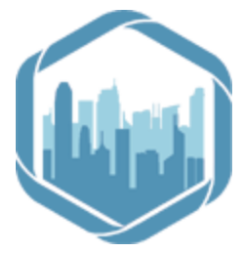 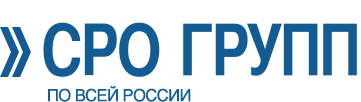 srogrup.ru       srogrup@gmail.com
номер СРО-С-248-25062012 в реестре РостехнадзораУсловия вступления в СРО “ДСТ ЦССР”Стоимость допуска СРО при полной оплате                   Взносы                             Генподряд до 10 млн.                           Генподряд до 60 млн.взнос в КомФонд                            300 тыс. руб.                                                  500 тыс. руб.ежемесячный взнос                       5 тыс. руб.*                                                      5 тыс.руб.страховка                                        5 тыс. руб.                                                      7 тыс. руб.Итого:                                            310 тыс.руб.                                                  512 тыс.руб.Стоимость допуска СРО в РАССРОЧКУ (1 год без%)      Взносы                    Генподряд до 10 млн.                     Генподряд до 60 млн.взнос в КомФонд                           50 тыс. руб.                                                  50 тыс. руб.ежемесячный взнос                      5 тыс. руб.*                                                     5 тыс.руб.страховка                                       5 тыс. руб.                                                      7 тыс. руб.Итого:                                            60 тыс.руб.                                                  62 тыс.руб.
* При взносе членских сразу за год скидка 18 тыс.руб. т.е. 42 тыс.руб. в год (3500 в месяц)Документы необходимые при вступлении:1. ИНН, ОГРН
2. Копия устава
3. Приказ о назначении  генерального директора и о вступлении его в должность
4. Заявление о приеме в члены партнерства и выдаче свидетельства о допуске к работам (во вложении)
5. Анкета кандидата в члены (во вложении)Сроки:Допуск СРО (скан) – в день оплаты Оригинал курьерской почтой в течении 3-5 дней.В реестре на сайте СРО в течении 1-го-2-х дней после получения скана допускаГрафик погашения рассрочки:ГП до 10 млн. руб. 20 833 руб. ежемесячно в течении года
ГП до 60 млн.руб. 34 583 руб. ежемесячно в течении годаПреимущества нашего СРО:
-        Минимальный пакет документов
-        Все регионы РФ
-        Без посредников (все взносы платятся в СРО)
-        Сроки получения допуска - 1 день
-        Низкие членские взносы (3500 руб. при оплате за год)
-        Дистанционный процесс вступления в СРО
-        Оформление и сопровождение – бесплатно
-        Прохождение годовой проверки – дистанционноКАК ВСТУПИТЬ ?прислать заполненную анкету, заявление и сканы учр. док-тов.оплатить счета получить скан допуска на email